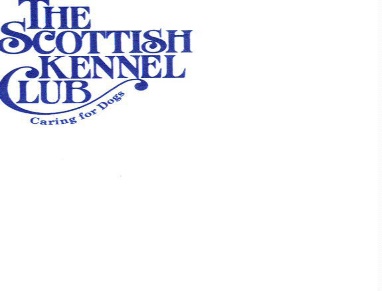 SCOTTISH KENNEL CLUB 2021 CHAMPIONSHIP SHOWROYAL HIGHLAND SHOWGROUND, INGLISTON, EDINBURGH30TH SEPTEMBER – 3RD OCTOBER 2021TRACK AND TRACE FORMDATE PARTICIPATING AT EVENT:         THURS 30TH SEPT / FRI 1ST OCT / SAT 2ND OCT / SUN 3RD OCT(PLEASE CIRCLE)NAME:		……………………………………………………………………………………………………TELEPHONE NUMBER:	………………………………………………………………………………………POSTCODE:	………………………………………………………………………………………………….